                                      SERVICIOS DE SALUD DE OAXACA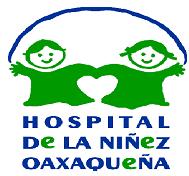 HOSPITAL DE LA NIÑEZ OAXAQUEÑADEPARTAMENTO DE RECURSOS HUMANOS.SOLICITUD DE PERMISO ECONOMICO                                                                                                                                FECHA:      L.C.P. MARIELA LISSETTE ALEJO OLMEDO.JEFA  DEL DEPARTAMENTO DE RECURSOS HUMANOS DE LOS SSOP R E S E N T E.LA(EL) QUE SUSCRIBE  C:                                                                                   PERSONAL ADSCRITO AL HOSPITAL DE LA NIÑEZ OAXAQUEÑA, DE CONFORMIDAD CON EL ARTICULO 162 DE LAS CONDICIONES GENERALES DE TRABAJO, LE SOLICITO UN PERMISO ECONOMICO POR EL (LOS) DIA(S)                 DEL MES DE                       DEL 2023.                      AUTORIZO                                                        SOLICITA                                                     NUM. EMPLEADO.          JEFE DEL DEPARTAMENTO                                         FIRMA.      SERVICIOS DE SALUD DE OAXACAHOSPITAL DE LA NIÑEZ OAXAQUEÑADEPARTAMENTO DE RECURSOS HUMANOS.SOLICITUD DE PERMISO ECONOMICO                                                                                                                                FECHA:      L.C.P. MARIELA LISSETTE ALEJO OLMEDO.JEFA  DEL DEPARTAMENTO DE RECURSOS HUMANOS DE LOS SSOP R E S E N T E.LA(EL) QUE SUSCRIBE  C:                                                                                   PERSONAL ADSCRITO AL HOSPITAL DE LA NIÑEZ OAXAQUEÑA, DE CONFORMIDAD CON EL ARTICULO 162 DE LAS CONDICIONES GENERALES DE TRABAJO, LE SOLICITO UN PERMISO ECONOMICO POR EL (LOS) DIA(S)                 DEL MES DE                       DEL 2023.                     AUTORIZO                                                        SOLICITA                                                     NUM. EMPLEADO.               JEFE DEL DEPARTAMENTO                                         FIRMA.      